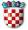 MINISTARSTVO REGIONALNOGA RAZVOJA I FONDOVA EUROPSKE UNIJEPROGRAM SUFINANCIRANJA PROVEDBE EU PROJEKATANA REGIONALNOJ I LOKALNOJ RAZINIU FINANCIJSKOM RAZDOBLJU 2021.-2027. OBRAZAC 1 ZAHTJEV ZA SUFINANCIRANJE PROVEDBE EU PROJEKTAPopunjava  Ministarstvo:ZAHTJEV ZA SUFINANCIRANJE PROVEDBE EU PROJEKTA *U odnosu na ukupnu vrijednost projektaPopis priloga Zahtjevu za sufinanciranje provedbe EU projekta1.2.…Dodatak 1 Zahtjevu KONTAKT INFORMACIJE O PODNOSITELJU ZAHTJEVA OSOBA ZA KONTAKT U VEZI OVOGA ZAHTJEVA Dodatak 2  Zahtjevu PODACI O PARTNERU Naziv podnositelja zahtjeva:Naziv EU projekta: Završeno izvješće odobreno DA, dd/mm/gggg☐ NEDatum i vrijeme zaprimanja zahtjeva:Datum dopune zahtjeva:Datum zaključavanja zahtjeva:Referentni broj zahtjevaPODNOSITELJ ZAHTJEVA(Podnositelj zahtjeva je korisnik sredstava Programa u skladu s točkom II. Javnog poziva za sufinanciranje provedbe EU projekata na regionalnoj i lokalnoj razini u 2024. godini)PODNOSITELJ ZAHTJEVA(Podnositelj zahtjeva je korisnik sredstava Programa u skladu s točkom II. Javnog poziva za sufinanciranje provedbe EU projekata na regionalnoj i lokalnoj razini u 2024. godini)PODNOSITELJ ZAHTJEVA(Podnositelj zahtjeva je korisnik sredstava Programa u skladu s točkom II. Javnog poziva za sufinanciranje provedbe EU projekata na regionalnoj i lokalnoj razini u 2024. godini)PODNOSITELJ ZAHTJEVA(Podnositelj zahtjeva je korisnik sredstava Programa u skladu s točkom II. Javnog poziva za sufinanciranje provedbe EU projekata na regionalnoj i lokalnoj razini u 2024. godini)PODNOSITELJ ZAHTJEVA(Podnositelj zahtjeva je korisnik sredstava Programa u skladu s točkom II. Javnog poziva za sufinanciranje provedbe EU projekata na regionalnoj i lokalnoj razini u 2024. godini)PODNOSITELJ ZAHTJEVA(Podnositelj zahtjeva je korisnik sredstava Programa u skladu s točkom II. Javnog poziva za sufinanciranje provedbe EU projekata na regionalnoj i lokalnoj razini u 2024. godini)Naziv podnositelja zahtjeva (Potrebno je obvezno ispuniti i priložiti Dodatak 1. zahtjevu: Kontakt informacije o podnositelju zahtjeva) Adresa podnositelja zahtjeva Ulica i brojAdresa podnositelja zahtjeva Poštanski broj i mjestoAdresa podnositelja zahtjeva OIBAdresa podnositelja zahtjeva Općina/gradAdresa podnositelja zahtjeva ŽupanijaUloga podnositelja zahtjeva u EU projektu za koji se traži sufinanciranje sredstvima Programa nositelj projekta ☐ partner na projektu, ukoliko je nositelj troška☐ partner na projektu kojem nositelj EU projekta nije prihvatljivi korisnik sredstava Programa vodeći partner na projektu sa sjedištem u RH (za programe europske teritorijalne suradnje)  partner na projektu sa sjedištem u Republici Hrvatskoj (za  programe europske teritorijalne suradnje)  nositelj projekta ☐ partner na projektu, ukoliko je nositelj troška☐ partner na projektu kojem nositelj EU projekta nije prihvatljivi korisnik sredstava Programa vodeći partner na projektu sa sjedištem u RH (za programe europske teritorijalne suradnje)  partner na projektu sa sjedištem u Republici Hrvatskoj (za  programe europske teritorijalne suradnje)  nositelj projekta ☐ partner na projektu, ukoliko je nositelj troška☐ partner na projektu kojem nositelj EU projekta nije prihvatljivi korisnik sredstava Programa vodeći partner na projektu sa sjedištem u RH (za programe europske teritorijalne suradnje)  partner na projektu sa sjedištem u Republici Hrvatskoj (za  programe europske teritorijalne suradnje)  nositelj projekta ☐ partner na projektu, ukoliko je nositelj troška☐ partner na projektu kojem nositelj EU projekta nije prihvatljivi korisnik sredstava Programa vodeći partner na projektu sa sjedištem u RH (za programe europske teritorijalne suradnje)  partner na projektu sa sjedištem u Republici Hrvatskoj (za  programe europske teritorijalne suradnje)  nositelj projekta ☐ partner na projektu, ukoliko je nositelj troška☐ partner na projektu kojem nositelj EU projekta nije prihvatljivi korisnik sredstava Programa vodeći partner na projektu sa sjedištem u RH (za programe europske teritorijalne suradnje)  partner na projektu sa sjedištem u Republici Hrvatskoj (za  programe europske teritorijalne suradnje) Pravni status podnositelja zahtjeva  jedinica lokalne samouprave (JLS) jedinica područne (regionalne) samouprave (JP(R)S) pravna osoba u isključivom vlasništvu ili suvlasništvu jedinica lokalne i područne (regionalne) samouprave  ustanova čiji su jedini osnivači jedinice lokalne i područne (regionalne) samouprave vatrogasna zajednica, javna vatrogasna postrojba, dobrovoljno vatrogasno društvo (u sklopu PRR-a 2014.-2020.) jedinica lokalne samouprave (JLS) jedinica područne (regionalne) samouprave (JP(R)S) pravna osoba u isključivom vlasništvu ili suvlasništvu jedinica lokalne i područne (regionalne) samouprave  ustanova čiji su jedini osnivači jedinice lokalne i područne (regionalne) samouprave vatrogasna zajednica, javna vatrogasna postrojba, dobrovoljno vatrogasno društvo (u sklopu PRR-a 2014.-2020.) jedinica lokalne samouprave (JLS) jedinica područne (regionalne) samouprave (JP(R)S) pravna osoba u isključivom vlasništvu ili suvlasništvu jedinica lokalne i područne (regionalne) samouprave  ustanova čiji su jedini osnivači jedinice lokalne i područne (regionalne) samouprave vatrogasna zajednica, javna vatrogasna postrojba, dobrovoljno vatrogasno društvo (u sklopu PRR-a 2014.-2020.) jedinica lokalne samouprave (JLS) jedinica područne (regionalne) samouprave (JP(R)S) pravna osoba u isključivom vlasništvu ili suvlasništvu jedinica lokalne i područne (regionalne) samouprave  ustanova čiji su jedini osnivači jedinice lokalne i područne (regionalne) samouprave vatrogasna zajednica, javna vatrogasna postrojba, dobrovoljno vatrogasno društvo (u sklopu PRR-a 2014.-2020.) jedinica lokalne samouprave (JLS) jedinica područne (regionalne) samouprave (JP(R)S) pravna osoba u isključivom vlasništvu ili suvlasništvu jedinica lokalne i područne (regionalne) samouprave  ustanova čiji su jedini osnivači jedinice lokalne i područne (regionalne) samouprave vatrogasna zajednica, javna vatrogasna postrojba, dobrovoljno vatrogasno društvo (u sklopu PRR-a 2014.-2020.)EU PROJEKT ZA KOJI SE TRAŽI SUFINANCIRANJE SREDSTVIMA PROGRAMAEU PROJEKT ZA KOJI SE TRAŽI SUFINANCIRANJE SREDSTVIMA PROGRAMAEU PROJEKT ZA KOJI SE TRAŽI SUFINANCIRANJE SREDSTVIMA PROGRAMAEU PROJEKT ZA KOJI SE TRAŽI SUFINANCIRANJE SREDSTVIMA PROGRAMAEU PROJEKT ZA KOJI SE TRAŽI SUFINANCIRANJE SREDSTVIMA PROGRAMAEU PROJEKT ZA KOJI SE TRAŽI SUFINANCIRANJE SREDSTVIMA PROGRAMANaziv EU projekta za koji se traži sufinanciranje sredstvima Programa(navesti puni i točan naziv projekta)Referentna oznaka EU projekta (ako je primjenjivo upisati oznaku i/ili broj iz Ugovora o dodjeli bespovratnih sredstava/ Partnerskog sporazuma/Odluke o dodjeli sredstava)Naziv programa iz kojeg se financira EU projekt(navesti puni naziv programa u skladu s točkom 4.2. Programa)Relevantno tijelo u sustavu upravljanja i kontrole korištenja ESI i EU fondova u RH koje odobrava troškove u okviru EU projekta (navesti puni naziv tijela) Datum potpisivanja Ugovora o EU projektu  Početak provedbe EU projekta Trajanje EU projekta (broj mjeseci/datum) Planirani završetak provedbe EU projekta Mjesto provedbe EU projekta(upisati naziv jedinice lokalne samouprave ili jedinice područne (regionalne) samouprave)PRIHVATLJIVI PARTNERI NA EU PROJEKTU ZA SUFINANCIRANJE SREDSTVIMA PROGRAMAPRIHVATLJIVI PARTNERI NA EU PROJEKTU ZA SUFINANCIRANJE SREDSTVIMA PROGRAMAPRIHVATLJIVI PARTNERI NA EU PROJEKTU ZA SUFINANCIRANJE SREDSTVIMA PROGRAMAPRIHVATLJIVI PARTNERI NA EU PROJEKTU ZA SUFINANCIRANJE SREDSTVIMA PROGRAMAPRIHVATLJIVI PARTNERI NA EU PROJEKTU ZA SUFINANCIRANJE SREDSTVIMA PROGRAMAPRIHVATLJIVI PARTNERI NA EU PROJEKTU ZA SUFINANCIRANJE SREDSTVIMA PROGRAMA Postoje li na EU projektu partneri koji ulažu vlastita sredstva u projekt  i ispunjavaju uvjete koji vrijede za korisnika utvrđene u točki 4.1. Programa (dalje: prihvatljivi partneri)?  Postoje li na EU projektu partneri koji ulažu vlastita sredstva u projekt  i ispunjavaju uvjete koji vrijede za korisnika utvrđene u točki 4.1. Programa (dalje: prihvatljivi partneri)?  Postoje li na EU projektu partneri koji ulažu vlastita sredstva u projekt  i ispunjavaju uvjete koji vrijede za korisnika utvrđene u točki 4.1. Programa (dalje: prihvatljivi partneri)?  Postoje li na EU projektu partneri koji ulažu vlastita sredstva u projekt  i ispunjavaju uvjete koji vrijede za korisnika utvrđene u točki 4.1. Programa (dalje: prihvatljivi partneri)?  Postoje li na EU projektu partneri koji ulažu vlastita sredstva u projekt  i ispunjavaju uvjete koji vrijede za korisnika utvrđene u točki 4.1. Programa (dalje: prihvatljivi partneri)?   DA  NE Broj prihvatljivih partnera za koje podnositelj zahtjeva iskazuje vrijednost njihovih sredstava koja ulažu u provedbu EU projekta:      _________________(Ne unose se partneri koji ne ulažu vlastita sredstva u EU projekt, neprihvatljivi partneri odnosno  partneri za koje se ne podnosi zahtjev!) Broj prihvatljivih partnera za koje podnositelj zahtjeva iskazuje vrijednost njihovih sredstava koja ulažu u provedbu EU projekta:      _________________(Ne unose se partneri koji ne ulažu vlastita sredstva u EU projekt, neprihvatljivi partneri odnosno  partneri za koje se ne podnosi zahtjev!) Broj prihvatljivih partnera za koje podnositelj zahtjeva iskazuje vrijednost njihovih sredstava koja ulažu u provedbu EU projekta:      _________________(Ne unose se partneri koji ne ulažu vlastita sredstva u EU projekt, neprihvatljivi partneri odnosno  partneri za koje se ne podnosi zahtjev!) Broj prihvatljivih partnera za koje podnositelj zahtjeva iskazuje vrijednost njihovih sredstava koja ulažu u provedbu EU projekta:      _________________(Ne unose se partneri koji ne ulažu vlastita sredstva u EU projekt, neprihvatljivi partneri odnosno  partneri za koje se ne podnosi zahtjev!) Broj prihvatljivih partnera za koje podnositelj zahtjeva iskazuje vrijednost njihovih sredstava koja ulažu u provedbu EU projekta:      _________________(Ne unose se partneri koji ne ulažu vlastita sredstva u EU projekt, neprihvatljivi partneri odnosno  partneri za koje se ne podnosi zahtjev!) Broj prihvatljivih partnera za koje podnositelj zahtjeva iskazuje vrijednost njihovih sredstava koja ulažu u provedbu EU projekta:      _________________(Ne unose se partneri koji ne ulažu vlastita sredstva u EU projekt, neprihvatljivi partneri odnosno  partneri za koje se ne podnosi zahtjev!)Popis prihvatljivih partnera Za sve niže navedene partnere potrebno je ispuniti Dodatak 2 Zahtjevu: Podaci o partneru (po potrebi, molimo dopunite dostatan broj redova za unos prihvatljivih partnera)Popis prihvatljivih partnera Za sve niže navedene partnere potrebno je ispuniti Dodatak 2 Zahtjevu: Podaci o partneru (po potrebi, molimo dopunite dostatan broj redova za unos prihvatljivih partnera)Popis prihvatljivih partnera Za sve niže navedene partnere potrebno je ispuniti Dodatak 2 Zahtjevu: Podaci o partneru (po potrebi, molimo dopunite dostatan broj redova za unos prihvatljivih partnera)Popis prihvatljivih partnera Za sve niže navedene partnere potrebno je ispuniti Dodatak 2 Zahtjevu: Podaci o partneru (po potrebi, molimo dopunite dostatan broj redova za unos prihvatljivih partnera)Popis prihvatljivih partnera Za sve niže navedene partnere potrebno je ispuniti Dodatak 2 Zahtjevu: Podaci o partneru (po potrebi, molimo dopunite dostatan broj redova za unos prihvatljivih partnera)Popis prihvatljivih partnera Za sve niže navedene partnere potrebno je ispuniti Dodatak 2 Zahtjevu: Podaci o partneru (po potrebi, molimo dopunite dostatan broj redova za unos prihvatljivih partnera)Naziv prihvatljivog partnera br. 1 15.1.2.  Naziv prihvatljivog partnera br. 215.1.3. Naziv prihvatljivog partnera br. 3PRORAČUN EU PROJEKTA PRORAČUN EU PROJEKTA PRORAČUN EU PROJEKTA PRORAČUN EU PROJEKTA PRORAČUN EU PROJEKTA PRORAČUN EU PROJEKTA  Ukupni proračun EU projekta(upisati ukupan iznos prihvatljivih i neprihvatljivih troškova) Izražen u apsolutnom iznosu - EUR:Izražen u apsolutnom iznosu - EUR:Izražen u apsolutnom iznosu - EUR: Iznos dodijeljenih bespovratnih sredstva iz EU fondova utvrđen u Ugovoru o EU projektuIzražen u apsolutnom iznosu – EUR:Izražen u apsolutnom iznosu – EUR:Izražen u apsolutnom iznosu – EUR: Iznos dodijeljenih bespovratnih sredstva iz EU fondova utvrđen u Ugovoru o EU projektuIzražen u postotku:Izražen u postotku:Izražen u postotku:U skladu s unesenim odgovorom na upit pod brojem 3. ovoga zahtjeva, podnositelj bira i popunjava traženim podacima upit broj 18.(upisati iznos sufinanciranja prihvatljivih troškova vlastitog učešća)U skladu s unesenim odgovorom na upit pod brojem 3. ovoga zahtjeva, podnositelj bira i popunjava traženim podacima upit broj 18.(upisati iznos sufinanciranja prihvatljivih troškova vlastitog učešća)U skladu s unesenim odgovorom na upit pod brojem 3. ovoga zahtjeva, podnositelj bira i popunjava traženim podacima upit broj 18.(upisati iznos sufinanciranja prihvatljivih troškova vlastitog učešća)U skladu s unesenim odgovorom na upit pod brojem 3. ovoga zahtjeva, podnositelj bira i popunjava traženim podacima upit broj 18.(upisati iznos sufinanciranja prihvatljivih troškova vlastitog učešća)U skladu s unesenim odgovorom na upit pod brojem 3. ovoga zahtjeva, podnositelj bira i popunjava traženim podacima upit broj 18.(upisati iznos sufinanciranja prihvatljivih troškova vlastitog učešća)U skladu s unesenim odgovorom na upit pod brojem 3. ovoga zahtjeva, podnositelj bira i popunjava traženim podacima upit broj 18.(upisati iznos sufinanciranja prihvatljivih troškova vlastitog učešća)Ukupni iznos obveznog sufinanciranja EU projekta od  strane nositelja EU projekta i partnera na EU projektu koji su prihvatljivi korisnici sredstava Programa (za EU projekte u svim programima osim programa europske teritorijalne suradnje) Izražen u apsolutnom iznosu – EUR:Izražen u apsolutnom iznosu – EUR:Izražen u apsolutnom iznosu – EUR:Ukupni iznos obveznog sufinanciranja EU projekta od  strane nositelja EU projekta i partnera na EU projektu koji su prihvatljivi korisnici sredstava Programa (za EU projekte u svim programima osim programa europske teritorijalne suradnje) Izražen u postotku*:Izražen u postotku*:Izražen u postotku*:18. Ukupni iznos obveznog sufinanciranja EU projekta od  strane vodećeg partnera na projektu sa sjedištem u Republici Hrvatskoj i svih partnera na projektu sa sjedištem u RH koji su prihvatljivi korisnici sredstava Programa(za EU projekt u okviru programa europske teritorijalne suradnje u kojima sudjeluje RH u kojem je vodeći partner iz RH)Izražen u apsolutnom iznosu – EUR:Izražen u apsolutnom iznosu – EUR:Izražen u apsolutnom iznosu – EUR:18. Ukupni iznos obveznog sufinanciranja EU projekta od  strane vodećeg partnera na projektu sa sjedištem u Republici Hrvatskoj i svih partnera na projektu sa sjedištem u RH koji su prihvatljivi korisnici sredstava Programa(za EU projekt u okviru programa europske teritorijalne suradnje u kojima sudjeluje RH u kojem je vodeći partner iz RH)Izražen u postotku*:Izražen u postotku*:Izražen u postotku*:18.  Iznos obveznog sufinanciranja EU projekta od  strane partnera na EU projektu sa sjedištem u RH u kojem vodeći partner nije iz Republike Hrvatske (za EU projekt u okviru programa europske teritorijalne suradnje u kojima sudjeluje RH u kojem vodeći partner na EU projektu nije iz Republike Hrvatske)Izražen u apsolutnom iznosu – EUR:Izražen u apsolutnom iznosu – EUR:Izražen u apsolutnom iznosu – EUR:18.  Iznos obveznog sufinanciranja EU projekta od  strane partnera na EU projektu sa sjedištem u RH u kojem vodeći partner nije iz Republike Hrvatske (za EU projekt u okviru programa europske teritorijalne suradnje u kojima sudjeluje RH u kojem vodeći partner na EU projektu nije iz Republike Hrvatske)Izražen u postotku*:Izražen u postotku*:Izražen u postotku*:19. Je li dodjela bespovratnih sredstava EU projektu iz EU fondova dio programa dodjele državnih potpora, potpora male vrijednosti ili predstavlja pojedinačnu potporu? (Ako je odgovor DA, podnositelj Zahtjeva u obvezi je popuniti Obrazac 3: Izjava da su EU projektu dodijeljene državne potpore)Ako je odgovor NE,  podnositelj Zahtjeva u obvezi je popuniti Obrazac 4: Izjava da EU projektu nisu dodijeljene državne potpore) 19. Je li dodjela bespovratnih sredstava EU projektu iz EU fondova dio programa dodjele državnih potpora, potpora male vrijednosti ili predstavlja pojedinačnu potporu? (Ako je odgovor DA, podnositelj Zahtjeva u obvezi je popuniti Obrazac 3: Izjava da su EU projektu dodijeljene državne potpore)Ako je odgovor NE,  podnositelj Zahtjeva u obvezi je popuniti Obrazac 4: Izjava da EU projektu nisu dodijeljene državne potpore) 19. Je li dodjela bespovratnih sredstava EU projektu iz EU fondova dio programa dodjele državnih potpora, potpora male vrijednosti ili predstavlja pojedinačnu potporu? (Ako je odgovor DA, podnositelj Zahtjeva u obvezi je popuniti Obrazac 3: Izjava da su EU projektu dodijeljene državne potpore)Ako je odgovor NE,  podnositelj Zahtjeva u obvezi je popuniti Obrazac 4: Izjava da EU projektu nisu dodijeljene državne potpore)   DA  NE  DA  NE  DA  NEMjesto i datumPotpis i pečatOdgovorna osoba(ime, prezime, funkcija)Puni naziv podnositelja zahtjeva:OIB:Adresa sjedišta:Adresa za korespondenciju:                     Ime i prezime odgovorne osobe /funkcija:Broj telefona:Broj mobitela: E-mail:Internet stranica:Ime/prezime/funkcija:Adresa za korespondenciju:                     Broj telefona:Broj mobitela:E-mail:Internet stranica:Mjesto i datumPotpis i pečatOdgovorna osoba(ime, prezime, funkcija)Naziv partneraAdresaOIBIme i prezime odgovorne osobe /funkcijaPrihvatljivi partner je  jedinica lokalne samouprave (JLS)  jedinica područne (regionalne) samouprave (JLP(R)S)  pravna osoba u isključivom vlasništvu ili suvlasništvu jedinica  lokalne i područne (regionalne) samouprave   ustanova čiji su jedini osnivači jedinice lokalne i područne (regionalne) samouprave  vatrogasna zajednica, javna vatrogasna postrojba, dobrovoljno vatrogasno društvo (u sklopu PRR-a 2014.-2020.)  jedinica lokalne samouprave (JLS)  jedinica područne (regionalne) samouprave (JLP(R)S)  pravna osoba u isključivom vlasništvu ili suvlasništvu jedinica  lokalne i područne (regionalne) samouprave   ustanova čiji su jedini osnivači jedinice lokalne i područne (regionalne) samouprave  vatrogasna zajednica, javna vatrogasna postrojba, dobrovoljno vatrogasno društvo (u sklopu PRR-a 2014.-2020.)Iznos obveznog učešća partnera u sufinanciranju EU projektaIzražen u apsolutnom iznosu – EUR:Iznos obveznog učešća partnera u sufinanciranju EU projektaIzražen u postotku:Iznos sredstava koje u ime i za račun partnera,  podnositelj zahtjeva unosi u zahtjev za sufinanciranje provedbe EU projekta Ime i prezime osobe za kontakt u vezi zahtjeva            Adresa za korespondenciju:                     Broj telefona/mobitela:Mjesto i datumPotpis i pečatOdgovorna osoba(ime, prezime, funkcija)